 Câmara Municipal de Itaquaquecetuba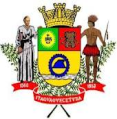 Estado de São Paulo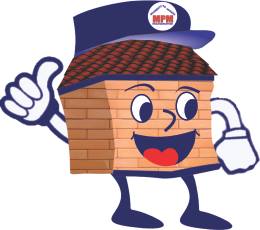 	    INDICAÇÃO Nº       123         /2016.	          INDICO À MESA, nos termos regimentais, seja oficiado ao Exmo. Sr. Prefeito Municipal, solicitando que seja realizado em caráter de urgência, o serviço de limpeza do terreno de propriedade da Prefeitura ao lado da Futura UBS na Rua Sebastião José de Almeida, localizado no Bairro Jardim Zélia, neste município. Plenário Vereador Maurício Alves Braz, 01 de Fevereiro de 2016. CELSO REISVereador.PSDB